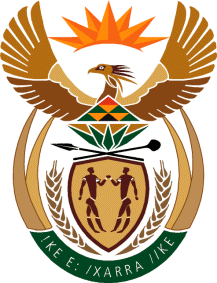 MINISTRY OF TOURISMREPUBLIC OF SOUTH AFRICAPrivate Bag X424, Pretoria, 0001, South Africa. Tel. (+27 12) 444 6780, Fax (+27 12) 444 7027Private Bag X9154, Cape Town, 8000, South Africa. Tel. (+27 21) 469 5800, Fax: (+27 21) 465 3216NATIONAL ASSEMBLY:QUESTION FOR WRITTEN REPLY:Question Number:	374Date of Publication: 	16 February 2018NA IQP Number:	 2Date of reply:		4 May 2018	Mr C D Matsepe (DA) to ask the Minister of Tourism:(a) What is the total amount that was (i) budgeted for and (ii) spent on her private office (aa) in each of the past three financial years and (bb) since 1 April 2017 and (b) what was the (i) remuneration, (ii) salary level, (iii) job title, (iv) qualification and (v) job description of each employee appointed in her private office in each of the specified periods?								NW396EReply:(a)(b) The Ministerial Handbook provides guidelines on the appointment of the staff in the private office of the minister.  According to Section 1.4 and 1.5 of Chapter 8, the Executing Authority can decide on the creation and grading of posts based on proven needs and sufficient funds. The organisational structure of a private office shall be determined after consultation with the Minister of Public Service and Administration in terms of the Public Service Regulations, 2001. The salary levels are adjusted on an annual basis through a Cost of Living Adjustment which is implemented throughout government. (bb) Financial Years The organisational structures of the private office of the minister is explained /depicted in the tables in the attached annexureAnnexure A     2017/18 - Since 27 February 20182017/18 (1 April 2017 until 26 February 2018)2016/172015/162014/15Financial Year (i) budget(ii) spent on the private office(bb) Financial Year 2017/18 (since 1 April 2017) R12 882 000-00R11 906 279-88(aa) Financial Year 2016/17R12 915 479-23R12 915 434-23(aa) Financial Year 2015/16R16 336 846-00R14 535 091-68(aa) Financial Year 2014/15R13 258 203-00R13 257 933-52(b) (ii) salary level(iii) job title,(iv) Qualification(v)Job description 114Acting Chief of Staff Honours Degree: Public AdministrationEnsure that administrative support is rendered to the executing authority on Parliamentary/Legislature and Cabinet matters.Ensure that the required administrative functions are performed within the office of the executive authority.Assist the executive authority with his/her constituency work.Assist the executive authority with matters emanating from his/her portfolio and official matters emanating from other activities, e.g. participation in national and international forums and structures.  Manage the office of the executing authorityStudy the relevant Public Service and departmental prescripts/policies and other documents and ensure that the application thereof is understood properly.213Acting Director Administration Honours Degree: Information SystemsManage the administrative activities within the office of the executive authorityRelationship management (internal and external liaison and coordination) Render a Cabinet support service to the executive authorityFinancial planning and logistical support.Organisational and operational management and service delivery improvement.Human resources management.313MMedia Liaison Officer BA: English and PsychologyProvide a media liaison service to the executive authority.  Monitor and analyse reporting in the media on the portfolio of the executive authority and prepare responses as required.  Participate in GCIS forums like the Communications Forum and the Media Liaison Forum, and in the collective planning of the communication and media issues of Government.Study the relevant Public Service and departmental prescripts/policies and other documents and ensure that the application thereof is understood properly.412Private Secretary/ Personal Assistant Honours Degree: Economic HistoryProvide a secretarial/receptionist support service to the executive authority.  Render an administrative support service to the executive authority.  Provide support to the executive authority with regard to meetings.  Assist the executive authority with constituency work.  Support the executive authority with private obligations510Acting Assistant Appointments Secretary BA: Political Science Provide a secretarial/receptionist support service to the executive authority.Render an administrative support service to the executive authority.Provide support to the executive authority with regard to meetings.Assist the appointments secretary with constituency work of the executive authority.Support the executive authority with private obligations.Study the relevant Public Service and departmental prescripts/policies and other documents and ensure that the application thereof is understood properly69Acting Assistant Director: AdministrationMatricProvide administrative support within the office of the executing authorityProvide diary managementProvide logistical support713Parliamentary Officer NDIP: Public AdministrationTo provide strategic liaison and support to the Minister relating to parliamentary mattersTo co-ordinate and facilitate parliamentary matters To facilitate compliance with all the reporting responsibilities as specified in terms of rules of Parliament, the constitution and other relevant legislation.Facilitate ministerial approval and tabling of Parliamentary Replies.87Receptionist MatricDip Business computing Provide a secretarial/receptionist support service to the office of the executive authority.Provides a clerical support service to the office.Remain up to date with regard to prescripts/policies and procedures applicable to her/his work terrain.97CRegistry Clerk Grade 11Ensure the smooth, efficient and effective flow of documents (receive and distribute) between the office of the executive authority, the department and other structures like cluster committees, external role players, etc.Control stocks and stationary as chief user clerk for the executive authority’s office.File all documents in accordance with the relevant prescripts like the National Archives Act and the MIS prescripts.Render a general support function in the office of the executive authority.104MessengerND: Tourism ManagementCollect and deliver documents.Transport employees in the office of the executive authority and guests and special advisors of the executive authority.Render a general support function in the office of the executive authority.Maintain knowledge on the policies and procedures that applies in the work environment.15Special Advisor MBA, BSc Hons Hotel and Catering AdministrationThe Public Service Act (Section 12A (1)) provides that Special Advisers may be appointed-to advise the Executive Authority on the exercise or performance of the Executive Authority’s powers and duties;to advise the Executive Authority on the development of policy that will promote the relevant department’s objectivesto perform such other tasks as may be appropriate in respect of the exercise or performance of the Executive Authority’s powers and  duties.(b) (ii) salary level(iii) job title,(iv)Qualifications(v)Job description 114Chief of Staff BProc LawEnsure that administrative support is rendered to the executing authority on Parliamentary/Legislature and Cabinet matters.Ensure that the required administrative functions are performed within the office of the executive authority.Assist the executive authority with his/her constituency work.Assist the executive authority with matters emanating from his/her portfolio and official matters emanating from other activities, e.g. participation in national and international forums and structures.  Manage the office of the executing authorityStudy the relevant Public Service and departmental prescripts/policies and other documents and ensure that the application thereof is understood properly.213Director  Administration BA Criminology & LawManage the administrative activities within the office of the executive authorityRelationship management (internal and external liaison and coordination) Render a Cabinet support service to the executive authorityFinancial planning and logistical support.Organisational and operational management and service delivery improvement.Human resources management.313Ministerial Media Liaison OfficerNDIP: Public RelationsProvide a media liaison service to the executive authority.  Monitor and analyse reporting in the media on the portfolio of the executive authority and prepare responses as required.  Participate in GCIS forums like the Communications Forum and the Media Liaison Forum, and in the collective planning of the communication and media issues of Government.Study the relevant Public Service and departmental prescripts/policies and other documents and ensure that the application thereof is understood properly.412Private Secretary/ Personal Assistant B Tech Public ManagementProvide a secretarial/receptionist support service to the executive authority.  Render an administrative support service to the executive authority.  Provide support to the executive authority with regard to meetings.  Assist the executive authority with constituency work.  Support the executive authority with private obligations511Assistant Appointments Secretary Matric, Certificate in Tourism Management, Diploma in Public ManagementProvide a secretarial/receptionist support service to the executive authority.Render an administrative support service to the executive authority.Provide support to the executive authority with regard to meetings.Assist the appointments secretary with constituency work of the executive authority.Support the executive authority with private obligations.Study the relevant Public Service and departmental prescripts/policies and other documents and ensure that the application thereof is understood properly69Assistant Director: AdministrationB Tech Tourism ManagementProvide administrative support within the office of the executing authorityProvide diary managementProvide logistical support713Parliamentary Liaison Officer ND Public AdministrationTo provide strategic liaison and support to the Minister relating to parliamentary mattersTo co-ordinate and facilitate parliamentary matters To facilitate compliance with all the reporting responsibilities as specified in terms of rules of Parliament, the constitution and other relevant legislation.Facilitate ministerial approval and tabling of Parliamentary Replies.87Receptionist /MatricN6 Human ResourceProvide a secretarial/receptionist support service to the office of the executive authority.Provides a clerical support service to the office.Remain up to date with regard to prescripts/policies and procedures applicable to her/his work terrain.97Chief Registry Clerk MatricCertificate in Project ManagementEnsure the smooth, efficient and effective flow of documents (receive and distribute) between the office of the executive authority, the department and other structures like cluster committees, external role players, etc.Control stocks and stationary as chief user clerk for the executive authority’s office.File all documents in accordance with the relevant prescripts like the National Archives Act and the MIS prescripts.Render a general support function in the office of the executive authority.84Driver    (vacant)RCollect and deliver documents.Transport employees in the office of the executive authority and guests and special advisors of the executive authority.Render a general support function in the office of the executive authority.Maintain knowledge on the policies and procedures that applies in the work environment.16 16Full time Special AdvisorsPart-time Special AdvisorsBachelor of LawMaster in Town Planning and Regional PlanningThe Public Service Act (Section 12A (1)) provides that Special Advisers may be appointed-to advise the Executive Authority on the exercise or performance of the Executive Authority’s powers and duties;to advise the Executive Authority on the development of policy that will promote the relevant department’s objectivesto perform such other tasks as may be appropriate in respect of the exercise or performance of the Executive Authority’s powers and  duties.(b) (ii) salary level(iii) job title,(iv) Qualifications(v)Job description 114Chief of Staff Honours Degree: Public AdministrationEnsure that administrative support is rendered to the executing authority on Parliamentary/Legislature and Cabinet matters.Ensure that the required administrative functions are performed within the office of the executive authority.Assist the executive authority with his/her constituency work.Assist the executive authority with matters emanating from his/her portfolio and official matters emanating from other activities, e.g. participation in national and international forums and structures.  Manage the office of the executing authorityStudy the relevant Public Service and departmental prescripts/policies and other documents and ensure that the application thereof is understood properly.213Director: Administration Honours Degree: Information SystemsManage the administrative activities within the office of the executive authorityRelationship management (internal and external liaison and coordination) Render a Cabinet support service to the executive authorityFinancial planning and logistical support.Organisational and operational management and service delivery improvement.Human resources management.313MMedia Liaison Officer BA: English and PsychologyProvide a media liaison service to the executive authority.  Monitor and analyse reporting in the media on the portfolio of the executive authority and prepare responses as required.  Participate in GCIS forums like the Communications Forum and the Media Liaison Forum, and in the collective planning of the communication and media issues of Government.Study the relevant Public Service and departmental prescripts/policies and other documents and ensure that the application thereof is understood properly.411Private Secretary/ Personal AssistantDegree: Political Science with specialisation in International StudiesProvide a secretarial/receptionist support service to the executive authority.  Render an administrative support service to the executive authority.  Provide support to the executive authority with regard to meetings.  Assist the executive authority with constituency work.  Support the executive authority with private obligations510Assistant Appointments Secretary DND: Public ManagementProvide a secretarial/receptionist support service to the executive authority.Render an administrative support service to the executive authority.Provide support to the executive authority with regard to meetings.Assist the appointments secretary with constituency work of the executive authority.Support the executive authority with private obligations.Study the relevant Public Service and departmental prescripts/policies and other documents and ensure that the application thereof is understood properly69Assistant Director: Administration B Tech Tourism ManagementProvide administrative support within the office of the executing authorityProvide diary managementProvide logistical support713Parliamentary Liaison Officer ND Public AdministrationTo provide strategic liaison and support to the Minister relating to parliamentary mattersTo co-ordinate and facilitate parliamentary matters To facilitate compliance with all the reporting responsibilities as specified in terms of rules of Parliament, the constitution and other relevant legislation.Facilitate ministerial approval and tabling of Parliamentary Replies.87Receptionist MatricDip Business computingProvide a secretarial/receptionist support service to the office of the executive authority.Provides a clerical support service to the office.Remain up to date with regard to prescripts/policies and procedures applicable to her/his work terrain.98Chief Registry Clerk MatricEnsure the smooth, efficient and effective flow of documents (receive and distribute) between the office of the executive authority, the department and other structures like cluster committees, external role players, etc.Control stocks and stationary as chief user clerk for the executive authority’s office.File all documents in accordance with the relevant prescripts like the National Archives Act and the MIS prescripts.Render a general support function in the office of the executive authority.105Driver / MessengerGrade 11Collect and deliver documents.Transport employees in the office of the executive authority and guests and special advisors of the executive authority.Render a general support function in the office of the executive authority.Maintain knowledge on the policies and procedures that applies in the work environment.1151515Part-time Special Advisor Part-time Special Advisor  Part-time Special Advisor NMA Development Economics, BSoc.Sc M.Litt Strategic Studies, B.Proc (Law)M.Phil in Sustainable Development, BA Hons in International Studies, BAThe Public Service Act (Section 12A (1)) provides that Special Advisers may be appointed-to advise the Executive Authority on the exercise or performance of the Executive Authority’s powers and duties;to advise the Executive Authority on the development of policy that will promote the relevant department’s objectivesto perform such other tasks as may be appropriate in respect of the exercise or performance of the Executive Authority’s powers and  duties.(b) (ii) salary level(iii) job title,(iv) Qualifications(v)Job description 114Chief of Staff Honours Degree: Public AdministrationEnsure that administrative support is rendered to the executing authority on Parliamentary/Legislature and Cabinet matters.Ensure that the required administrative functions are performed within the office of the executive authority.Assist the executive authority with his/her constituency work.Assist the executive authority with matters emanating from his/her portfolio and official matters emanating from other activities, e.g. participation in national and international forums and structures.  Manage the office of the executing authorityStudy the relevant Public Service and departmental prescripts/policies and other documents and ensure that the application thereof is understood properly.213Acting Director: Administration Honours Degree: Information SystemsManage the administrative activities within the office of the executive authorityRelationship management (internal and external liaison and coordination) Render a Cabinet support service to the executive authorityFinancial planning and logistical support.Organisational and operational management and service delivery improvement.Human resources management.313MMedia Liaison Officer BA: English and PsychologyProvide a media liaison service to the executive authority.  Monitor and analyse reporting in the media on the portfolio of the executive authority and prepare responses as required.  Participate in GCIS forums like the Communications Forum and the Media Liaison Forum, and in the collective planning of the communication and media issues of Government.Study the relevant Public Service and departmental prescripts/policies and other documents and ensure that the application thereof is understood properly.411Private Secretary/ Personal AssistantND Public AdministrationProvide a secretarial/receptionist support service to the executive authority.  Render an administrative support service to the executive authority.  Provide support to the executive authority with regard to meetings.  Assist the executive authority with constituency work.  Support the executive authority with private obligations510Assistant Appointments Secretary Degree: Political ScienceProvide a secretarial/receptionist support service to the executive authority.Render an administrative support service to the executive authority.Provide support to the executive authority with regard to meetings.Assist the appointments secretary with constituency work of the executive authority.Support the executive authority with private obligations.Study the relevant Public Service and departmental prescripts/policies and other documents and ensure that the application thereof is understood properly69Assistant Director: AdministrationB Tech Tourism ManagementProvide administrative support within the office of the executing authorityProvide diary managementProvide logistical support712Parliamentary Liaison Officer To provide strategic liaison and support to the Minister relating to parliamentary mattersTo co-ordinate and facilitate parliamentary matters To facilitate compliance with all the reporting responsibilities as specified in terms of rules of Parliament, the constitution and other relevant legislation.Facilitate ministerial approval and tabling of Parliamentary Replies.87Receptionist MatricDip Business computingProvide a secretarial/receptionist support service to the office of the executive authority.Provides a clerical support service to the office.Remain up to date with regard to prescripts/policies and procedures applicable to her/his work terrain.97CRegistry Clerk MatricEnsure the smooth, efficient and effective flow of documents (receive and distribute) between the office of the executive authority, the department and other structures like cluster committees, external role players, etc.Control stocks and stationary as chief user clerk for the executive authority’s office.File all documents in accordance with the relevant prescripts like the National Archives Act and the MIS prescripts.Render a general support function in the office of the executive authority.105Driver / MessengerGrade 11Collect and deliver documents.Transport employees in the office of the executive authority and guests and special advisors of the executive authority.Render a general support function in the office of the executive authority.Maintain knowledge on the policies and procedures that applies in the work environment.16Full time Special AdvisorMBA, DPhil (Political Science), MA (Political Science), BA Honours (Political Science), BA (Political Science and Economics)The Public Service Act (Section 12A (1)) provides that Special Advisers may be appointed-to advise the Executive Authority on the exercise or performance of the Executive Authority’s powers and duties;to advise the Executive Authority on the development of policy that will promote the relevant department’s objectivesto perform such other tasks as may be appropriate in respect of the exercise or performance of the Executive Authority’s powers and  duties.(b) (ii) salary level(iii) job title,(iv) Qualifications(v)Job description 114Chief of Staff Honours Degree: Public AdministrationEnsure that administrative support is rendered to the executing authority on Parliamentary/Legislature and Cabinet matters.Ensure that the required administrative functions are performed within the office of the executive authority.Assist the executive authority with his/her constituency work.Assist the executive authority with matters emanating from his/her portfolio and official matters emanating from other activities, e.g. participation in national and international forums and structures.  Manage the office of the executing authorityStudy the relevant Public Service and departmental prescripts/policies and other documents and ensure that the application thereof is understood properly.213Director: Administration BA Criminology & LawManage the administrative activities within the office of the executive authorityRelationship management (internal and external liaison and coordination) Render a Cabinet support service to the executive authorityFinancial planning and logistical support.Organisational and operational management and service delivery improvement.Human resources management.313MMedia Liaison Officer BA: English and PsychologyProvide a media liaison service to the executive authority.  Monitor and analyse reporting in the media on the portfolio of the executive authority and prepare responses as required.  Participate in GCIS forums like the Communications Forum and the Media Liaison Forum, and in the collective planning of the communication and media issues of Government.Study the relevant Public Service and departmental prescripts/policies and other documents and ensure that the application thereof is understood properly.411Private Secretary/ Personal AssistantND Public AdministrationProvide a secretarial/receptionist support service to the executive authority.  Render an administrative support service to the executive authority.  Provide support to the executive authority with regard to meetings.  Assist the executive authority with constituency work.  Support the executive authority with private obligations510Assistant Appointments Secretary Degree: Political ScienceProvide a secretarial/receptionist support service to the executive authority.Render an administrative support service to the executive authority.Provide support to the executive authority with regard to meetings.Assist the appointments secretary with constituency work of the executive authority.Support the executive authority with private obligations.Study the relevant Public Service and departmental prescripts/policies and other documents and ensure that the application thereof is understood properly611Deputy Director: Administration Honours Degree: Information SystemsProvide administrative support within the office of the executing authorityProvide diary managementProvide logistical support7112Parliamentary Liaison Officer BA honsTo provide strategic liaison and support to the Minister relating to parliamentary mattersTo co-ordinate and facilitate parliamentary matters To facilitate compliance with all the reporting responsibilities as specified in terms of rules of Parliament, the constitution and other relevant legislation.Facilitate ministerial approval and tabling of Parliamentary Replies.87Receptionist MatricDip Business computingProvide a secretarial/receptionist support service to the office of the executive authority.Provides a clerical support service to the office.Remain up to date with regard to prescripts/policies and procedures applicable to her/his work terrain.98Registry Clerk MatricEnsure the smooth, efficient and effective flow of documents (receive and distribute) between the office of the executive authority, the department and other structures like cluster committees, external role players, etc.Control stocks and stationary as chief user clerk for the executive authority’s office.File all documents in accordance with the relevant prescripts like the National Archives Act and the MIS prescripts.Render a general support function in the office of the executive authority.105Driver / MessengerGrade 11Collect and deliver documents.Transport employees in the office of the executive authority and guests and special advisors of the executive authority.Render a general support function in the office of the executive authority.Maintain knowledge on the policies and procedures that applies in the work environment.16Full time Special Advisor MBA, DPhil (Political Science), MA (Political Science), BA Honours (Political Science), BA (Political Science and Economics)The Public Service Act (Section 12A (1)) provides that Special Advisers may be appointed-to advise the Executive Authority on the exercise or performance of the Executive Authority’s powers and duties;to advise the Executive Authority on the development of policy that will promote the relevant department’s objectivesto perform such other tasks as may be appropriate in respect of the exercise or performance of the Executive Authority’s powers and  duties.